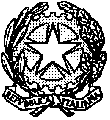 TRIBUNALE di GENOVASezione VII Civile – FallimentareIl Presidente di SezioneAi sigg.ri Delegati alle vendite(via Fallco-Telegram e Ordini Professionali)                                                  e, per conoscenza:                                                Ai Colleghi Magistrati Togati		     Al Dirigente Cancelleria Sezione VII  CivileDISPOSIZIONE ORGANIZZATIVA n. 12-2022Genova, 17 ottobre 2022Nella riunione organizzativa del 6 ottobre scorso i magistrati della VII Sezione hanno deciso di aggiornare l’ordinanza-tipo per conferimento  di delega di vendita nei termini di cui all’allegato, che andrà a sostituire in futuro la  corrispondente porzione della delega originaria.Sono state riviste, in particolare, le istruzioni per il caso di presentazione di offerta unica, o pluralità di offerte, per renderle coerenti con il disposto dell’art. 572 c.p.c.  e sono state chiarite alcune questioni interpretative postesi nei mesi scorsi circa le  forme delle procure presentate dagli offerenti in cartaceo e in telematico.Parallelamente sono state apportate le medesime integrazioni sul modello dell’avviso di vendita, a cui per il futuro i Delegati vorranno attenersi : anche in questo caso sono stati evidenziati i passaggi costituenti una novità rispetto alle precedenti edizioni.Nulla cambia per quanto riguarda l’identificazione dei presentatori e le forme di rappresentanza per le offerte solo telematiche, oggetto della Disposizione Organizzativa n. 21 del 4 novembre 2021.Si rammenta da ultimo che le buste contenenti le offerte sottoposte in cartaceo devono contenere le sole indicazioni di cui al co. 4 dell’art. 573 c.p.c. ma non la sottoscrizione dell’offerente.Si raccomanda la completa osservanza delle istruzioni come sopra integrate.           Il Presidente di Sezione            Dr. Roberto Braccialini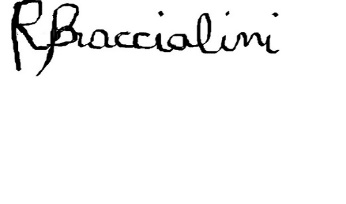 